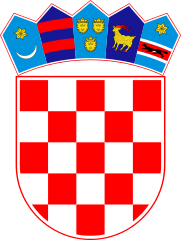 KLASA: 321-01/21-01/3URBROJ: 2178/02-01-21-1Bebrina, 22. veljače 2021. godineNa temelju članka 69. stavka 4.  Zakona o šumama („Narodne novine“ broj 68/18, 115/18, 98/19, 32/20), te članka 47. Statuta Općine Bebrina („Službeni vjesnik Brodsko-posavske županije“ broj 02/2018, 18/2019 i 24/2019 i „Glasnika Općine Bebrina“ broj 01/2019 i 2/2020), Općinski načelnik Općine Bebrina podnosiIZVJEŠĆE o izvršenju programautroška sredstava šumskog doprinosa za 2020. godinuČlanak 1.	Ovim izvješćem o izvršenju Programa utroška sredstava šumskog doprinosa za 2020. godinu utvrđena su stvarno utrošena sredstva u odnosu na planirana sredstva određena Odlukom o izmjeni Programa utroška sredstava šumskog doprinosa za 2020. godinu („Glasnik Općine Bebrina“ broj 09/2020).						Članak 2.Sredstva od šumskog doprinosa tijekom 2020. godine utrošena su namjenski za izgradnju i održavanje komunalne infrastrukture kako slijedi:Članak 3.	Ovo Izvješće objavit će se u Glasniku Općine Bebrina.OPĆINSKI NAČELNIKIvan Brzić, mag.ing.silv.univ.spec.Dostaviti:Općinsko vijeće Općine BebrinaMinistarstvo poljoprivredePismohrana.Redni brojProgram utroška sredstava od šumskog doprinosaPlanirano ProgramomOstvareno u 2020. godiniIzgradnja dječjeg igrališta (oprema)125.000,00 kuna37.708,77 kunaUKUPNOUKUPNO125.000,00 kuna37.708,77 kuna